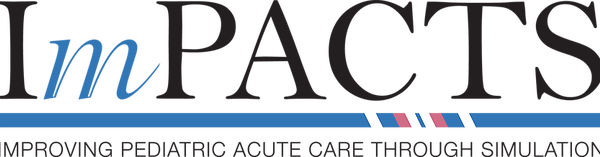 Meeting Agenda          Wednesday March 3, 2021 2:00PM EDTIntroductionsHousekeepingMeeting monthly (First Wednesday of each month at 2:00PM EDT) All final documents (protocol, simulations, checklists, etc) will be placed on the WebsiteAll data will be stored in QualtricsNext StepsIRB (Shared Riley’s IRB)Transport Team RecruitmentLeadership team (letter template shared)Scheduling SimulationsShare Transport Team Survey to be completed by leadershipSimulationsIn situ simulations ideally 2 sims in transport vehicle (cardiac arrest and abusive head trauma) and  1 sim in ED room (sepsis)Checklists to accompany each sim are currently going through Delphi processNeed to run at least 2 teams, but no limit on how many you can runWill video each simulationQuestions